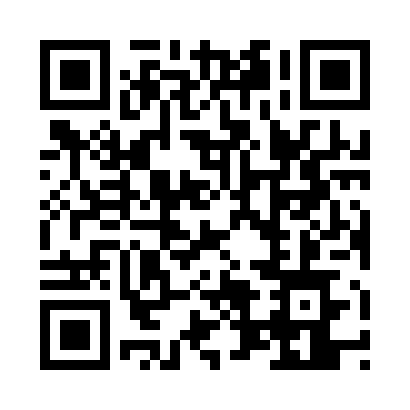 Prayer times for Wardyn, PolandMon 1 Apr 2024 - Tue 30 Apr 2024High Latitude Method: Angle Based RulePrayer Calculation Method: Muslim World LeagueAsar Calculation Method: HanafiPrayer times provided by https://www.salahtimes.comDateDayFajrSunriseDhuhrAsrMaghribIsha1Mon4:266:311:025:287:349:302Tue4:236:281:015:297:369:333Wed4:206:261:015:317:379:354Thu4:176:241:015:327:399:385Fri4:146:211:015:337:419:406Sat4:116:191:005:357:439:437Sun4:086:171:005:367:449:458Mon4:056:141:005:377:469:489Tue4:016:1212:595:387:489:5010Wed3:586:1012:595:407:509:5311Thu3:556:0712:595:417:529:5612Fri3:516:0512:595:427:539:5813Sat3:486:0312:585:437:5510:0114Sun3:456:0012:585:457:5710:0415Mon3:415:5812:585:467:5910:0716Tue3:385:5612:585:478:0110:1017Wed3:345:5412:575:488:0210:1218Thu3:315:5112:575:498:0410:1519Fri3:275:4912:575:518:0610:1820Sat3:245:4712:575:528:0810:2121Sun3:205:4512:575:538:1010:2422Mon3:165:4212:565:548:1110:2823Tue3:125:4012:565:558:1310:3124Wed3:095:3812:565:568:1510:3425Thu3:055:3612:565:578:1710:3726Fri3:015:3412:565:598:1910:4127Sat2:575:3212:566:008:2010:4428Sun2:535:3012:556:018:2210:4729Mon2:495:2812:556:028:2410:5130Tue2:445:2612:556:038:2610:55